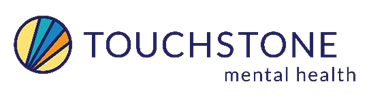 Internship ApplicationDate:       First name:        Last name:   Address:  City:        State:  Zip: Email address: Phone number: Pronouns: Internship InformationSchool name: Program name: Will you receive academic credit for an internship? Yes   NoInternship type: Anticipated start date: Anticipated end date: Total hours required for your placement: Total hours you are available each week: Which licensures/degrees are approved by your school to supervise your internship?Any other school requirements for the intern supervisor? How did you learn about Touchstone Mental Health’s internship program? Why do you want to intern for Touchstone Mental Health? What experience do you have that relates to your request for an internship?What experience do you have supporting adults with mental illness?For community-based internships, only check if yes: Have a valid driver’s license Have a vehicle that can be used during the internship Currently maintain auto insurance on this vehicle School permits you to drive clients alone to and from appointments School permit you to ride along with staff members School permit you to ride along with staff members and clients together  Other restrictions related to driving as part of your internship: AvailabilityCheck only if you are available during the following times:Additional comments about your availability: Any additional information about your application:Your Signature: ____________________Please complete and return to: intern@touchstonemh.org.  Specific licensure or certification not required Specific licensure or certification not required LICSW LPC LGSW LPCC LSW Registered Nurse LMFT Certified Therapeutic Recreation Specialist MSW with two years of post-MSW experience MSW with two years of post-MSW experience Other:  Other: MondayTuesdayWednesdayThursdayFridayMorningAfternoonEvening